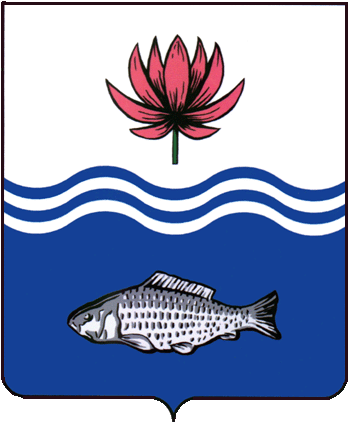 АДМИНИСТРАЦИЯ МО "ВОЛОДАРСКИЙ РАЙОН"АСТРАХАНСКОЙ ОБЛАСТИПОСТАНОВЛЕНИЕО внесении изменений в распоряжение главы администрации Цветновского сельсовета от 25.08.2003 г. № 49 «Об утверждении проекта границ и акт выбора и обследования земельного участка, расположенного по адресу: с. Сорочье, Володарского района, Астраханской области, ул.Т. Джумагалиева, дом 3»В связи с обращением Юсуповой Алии Сексембаевны, а также с изменением координат характерных точек земельного участка с кадастровым номером 30:02:220401:10, в целях приведения документов землепользования в соответствие с действующим законодательством Российской Федерации, администрация МО «Володарский район»ПОСТАНОВЛЯЕТ:1.Дополнить пункт 1 распоряжения главы администрации Цветновского сельсовета от 25.08.2003 г. № 49 «Об утверждении проекта границ и акт выбора и обследования земельного участка, расположенного по адресу: с. Сорочье, Володарского района, Астраханской области, ул. Т. Джумагалиева, дом 3» следующего содержания:«Сведения о координатах характерных точках границы уточняемого земельного участка:-	«н 1» - значение Х:409572,17; значение Y: 2273826,78;-	«н2» - значение Х:409579,71; значение Y: 2273854,85;-	«н3» - значение Х:409560,31; значение Y: 2273860,24;-	«н4» - значение Х:409552,16; значение Y: 2273831,41;-	«н1» - значение Х:409572,17; значение Y: 2273826,78, далее по тексту.2.Данное постановление считать неотъемлемой частью распоряжения главы администрации Цветновского сельсовета от 25.08.2003 г. № 49 «Об утверждении проекта границ и акт выбора и обследования земельного участка, расположенного по адресу: с. Сорочье, Володарского района, Астраханской области, ул. Т. Джумагалиева, дом 3».3.Юсуповой Алие Сексембаевне внести соответствующие изменения в документацию на земельный участок в филиале ФГУБ «ФКП Росреестра» по Астраханской области.4.Настоящее постановление вступает в силу с момента его подписания.5.Контроль за исполнением настоящего постановления оставляю за собой.И.о. заместителя главыпо оперативной работе						Р.Т. Мухамбетовот 23.10.2020 г.N 1256